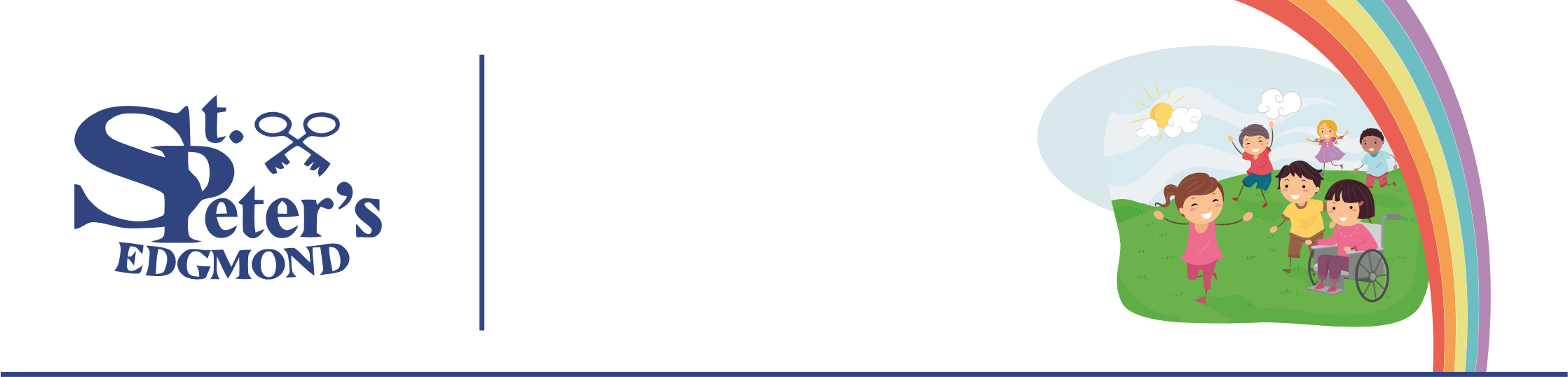 Request for Leave during Term Time Date………………………………………….To: The Headteacher of St Peter’s CE Primary SchoolI request permission for leave in term time from school for my child: (full name)……………………………………………………………………………............................... from (date)  ..…………………............... to (date) …………………................. for ……………….. school days.My child/ren will be accompanied during the leave by (parent/carer):………………………………………………………………………………………………………………………………………………………………………..The exceptional circumstances and reason for this request are: -  I have (an)other child(ren) in (an)other school(s) as follows Child(ren) (full name(s)………………………………………………..	School(s) attended .…………………………................. …………………………………………………………………………………….    ……………………..................................................... .........................................................................................   ............................................................................ Name of 1st Parent/Carer(s) ………………………………… Signed............................................... Address…………………………………………………………………………………………………………………………………………………………….Mobile no. …………………………………………………………………Name of 2nd Parent/Carer(s) ………………………………… Signed............................................... Address…………………………………………………………………………………………………………………………………………………………….Mobile no. …………………………………………………………………Please return completed form to the school office. The school will write to you and inform you of the decision on whether the request is authorised or not.  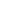 _____________________________________________________________________________________________For Office Use Only Date request for leave in term time received by school ………………………………………………………………Current Attendance………………% Last Year’s Attendance……………………..…% Number of school sessions taken as leave in term time …………………………....(this Academic Year) Re: Siblings: other schools confirmed? ................................................................. Date: ............................... What action are other schools taking? .............................................................................................................. 
........................................................................................................................................................................... Leave in term time Agreed/Not Agreed Request for leave is agreed/is not agreed for the above student to take leave during term time between the above dates. Signed ……………………………………………………………………………. Date ……………………………… Notification of decision: Date letter sent to parent ......................................................................... Notes(if necessary, please continue on a separate sheet and attach it to this form)